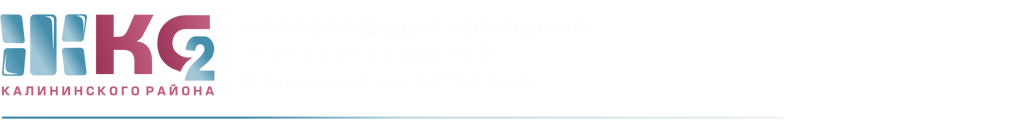 ОТЧЕТо доначислениях ИПУ по актам с 25.05.2020 - 29.05.2020г.ПериодКоличествоПерерасчет (руб.)с  25.05.20   по 29.05.20передано для проверки1проверено1доначислено